“Bodi močnejši kot tvoji najmočnejši izgovori.”  Anonymous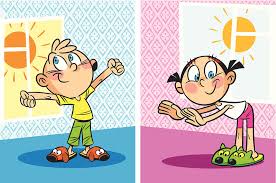 RAZGIBAJ SE, DA OSTANEŠ ZDRAVSreda, 25. 3. 2020Aktivnost 1:Najprej bomo izvedli kompleks gimnastičnih vaj z različnimi poskoki:Skip na mestu in kroženje z rokami 8x naprej, 8x nazaj.			Skip- na povelje naredimo skip levo-desno nazaj naprej, v razkorak - (8 ponovitev)Poskoki na mestu – na povelje odskok v levo, odskok v desno, izpadni korak naprej, skok v razkorak - (8 ponovitev)Poskoki »rašplja« usklajeno delo rok – (8 ponovutevPoskoki skupaj-razkorak, roke enako – (8 ponovitev)Poskoki skupaj-razkorak, roke nasprotno – (8 ponovitev)V  počepu oporno za rokamiPoskoki – na povelje odskok v levo, desno, naprej, razkorak, izpadni korak – (8 ponovitev)Odrivanje z noge na nogo – premahi – (8 ponovitev)Menjaje v skoku iztegnemo nogo vstran - 1x z levo, 1x z desno – (8 ponovitev)	Poskoki roke narazen- noge skupaj in rake narazen- noge narazen – (8 ponovitev)Aktivnost 2:Vsi, ki ste blizu narave izvedete 30 – 60 minutni sprehod. Ostali, ki te možnosti nimate pa se lahko malo razvedrite s plesom ob glasbi – glej spodnji link:https://www.facebook.com/francisco.hoyos3/videos/10158249508024452/Aktivnost 3:Za konec in za nadaljnjo motivacijo prilagam še kviz na temo šport (v priponki). Pravilne odgovore vam posreduje stric google… ;)Uživajte!